CARBS – HOW MANY AND THE BENEFITS OF EATING THEM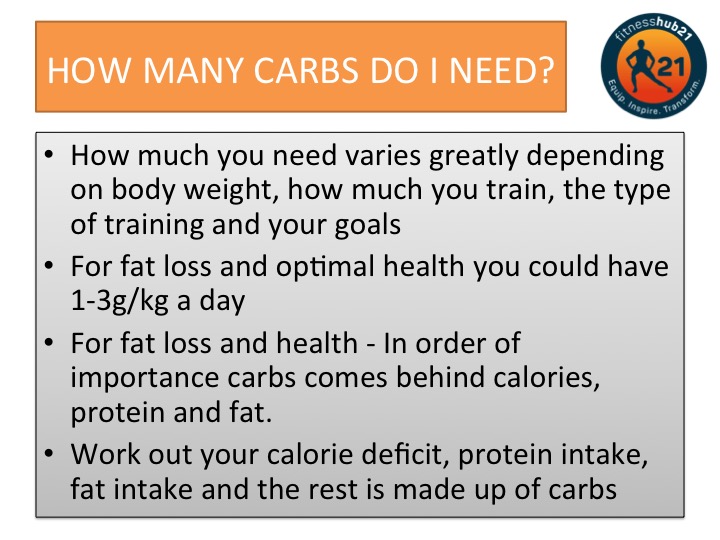 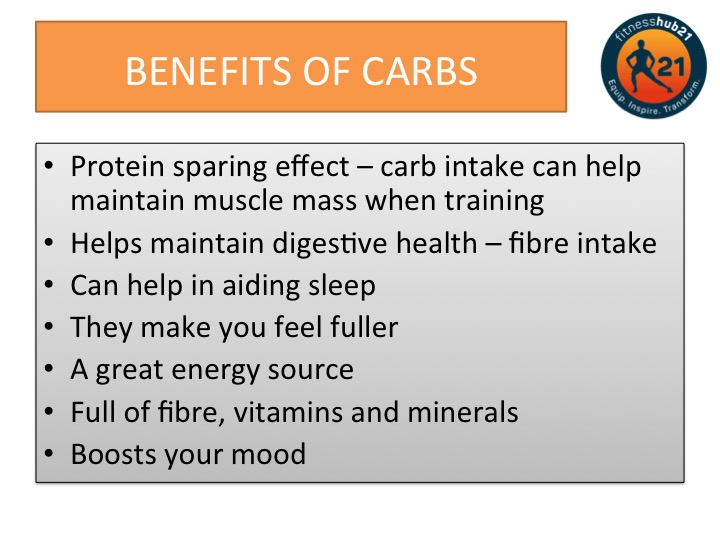 